Kontoeröffnungsantrag (Auszug)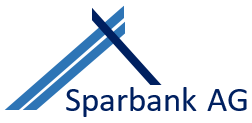 Eröffnung Premium-PrivatgirokontoErster Kontoinhaber 	 Herr	 Frau
Nachname:		Meyer 		                Vorname:		MaxGeburtsdatum:		12.12.1978		Geburtsort:	MusterstadtDeutsche Steuer-IdNr.:	98 765 432 198Staatsangehörigkeit: 	deutsch			Familienstand:	verheiratet, steuerlich zusammen veranlagtPosition im Beruf:		angestellt	                                Branche:		Chemie[…]Bitte eröffnen Sie für uns ein Premium-Girokonto zu den nachstehenden Bedingungen:KontoführungDas Premium-Girokonto ist ausschließlich für nicht selbstständige Privatpersonen für den privaten Zahlungsverkehr (u.a. Überweisungen, Daueraufträge, Lastschriften) bestimmt. Kontoauszüge im Online-PostfachIm Rahmen der Kontoeröffnung wird das Online-Postfach aktiviert und Sie erhalten zukünftig Ihre Kontoauszüge sowie weitere wichtige Bankdokumente (z. B. Rechnungsabschlüsse etc.) direkt in Ihrem Online- und Mobile-Banking und können diese über PC, Tablet oder Smartphone abrufen. Auf Wunsch werden Sie über neue Dokumente im Posteingang automatisch per E-Mail und / oder SMS informiert.Kontokorrentabrede, RechnungsperiodeDie Konten werden in laufender Rechnung geführt (Kontokorrentkonten), sofern nicht eine abweichende Regelung besteht. Bei Kontokorrentkonten erteilt die Bank – sofern nichts anderes vereinbart ist – jeweils zum Ende eines Kalenderquartals einen Rechnungsabschluss.Verfügungsbefugnis bei GemeinschaftskontenGemeinschaftskonten werden nur mit Einzelverfügungsberechtigung für jeden Kontoinhaber geführt.[…]Angaben zum wirtschaftlichen Berechtigten nach dem GeldwäschegesetzDer Kontoinhaber handelt im eigenen wirtschaftlichen Interesse und nicht auf fremde Veranlassung (insbesondere eines Treugebers): 	 Ja	 Nein			Wirtschaftlich Berechtigter: Der Kontoinhaber handelt im wirtschaftlichen Interesse und auf 				Veranlassung der nachfolgend aufgeführten Person(en):			(Vorname, Name, Geburtsdatum, Geburtsort, Staatsangehörigkeit, Anschrift, Steuer-IdNr.)			______________________________________________________________________[…][…]Hinweis zum Umfang der EinlagensicherungDie Bank ist dem Einlagensicherungsfonds des Bundesverbandes deutscher Banken e.V. und der Entschädigungseinrichtung deutscher Banken GmbH angeschlossen. Der Einlagensicherungsfonds sichert gemäß seinem Statut – vorbehaltlich der darin vorgesehenen Ausnahmen – Einlagen. Hierzu zählen Sicht-, Termin- und Spareinlagen einschließlich der auf den Namen lautenden Sparbriefe. […][…]